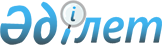 О внесении изменений и дополнений в постановление Пленума Верховного Суда Республики Казахстан N 9 от 9 июля 1999 года "О некоторых вопросах применения судами Республики законодательства по возмещению вреда, причиненного здоровью"Нормативное постановление Верховного Суда Республики Казахстан от 18 июня 2004 года N 12.
      В связи с изменением законодательства Республики Казахстан, пленарное заседание Верховного Суда Республики Казахстан 
      постановляет: 
      1. Внести в  постановление  Пленума Верховного Суда Республики Казахстан N 9 от 9 июля 1999 года "О некоторых вопросах применения судами Республики законодательства по возмещению вреда, причиненного здоровью" следующие изменения и дополнения: 
      1) в наименовании слова "Постановление Пленума" заменить словами "Нормативное постановление"; 
      2) преамбулу изложить в следующей редакции: 
      "В целях единообразного применения законодательства о возмещении вреда, причиненного жизни и здоровью при исполнении договорных и иных обязательств, пленарное заседание Верховного Суда Республики Казахстан 
      постановляет:"; 
            3) пункт 2 изложить в следующей редакции: 
      "2. Исковое заявление о возмещении вреда, причиненного жизни и здоровью потерпевшего при исполнении договорных и иных обязательств по форме и содержанию должно соответствовать требованиям статей  150 ,  151  Гражданского процессуального кодекса Республики Казахстан. 
      К исковому заявлению, в зависимости от характера исковых требований, должны быть приобщены доказательства: решение администрации организации (приказ, распоряжение) о возмещении ущерба, причиненного трудовым увечьем потерпевшему работнику; акт о несчастном случае или ином повреждении здоровья работников, связанных с трудовой деятельностью (акт формы Н-1); акт специального расследования несчастного случая; заключение Государственного инспектора труда о причинах несчастного случая; заключение медико-социальной экспертной комиссии (МСЭК) об установлении степени утраты профессиональной трудоспособности (в процентах) работником, получившим увечье или иное повреждение здоровья, связанные с исполнением трудовых обязанностей; заключение судебно-медицинской экспертной комиссии в других случаях повреждения здоровья; заключение о нуждаемости потерпевшего в постороннем уходе и других видах дополнительных расходов; сведения о размере среднего месячного заработка (дохода), исчисленного согласно  статье 938  Гражданского кодекса Республики Казахстан (далее - ГК), а также другие необходимые документы. 
      В случае невозможности предоставления необходимых доказательств для правильного рассмотрения заявления, судья по ходатайству сторон обязан истребовать от организаций или заинтересованных лиц эти доказательства."; 
      4) дополнить пунктом 2-1 следующего содержания: 
      "2-1. Судам следует иметь в виду, что акт о несчастном случае или ином повреждении здоровья работника на производстве по форме Н-1 заполняется и подписывается руководителями службы охраны труда и подразделения организации, утверждается работодателем и заверяется печатью организации. В случае профессионального заболевания (отравления) акт формы Н-1 также подписывается представителями органа Государственной санитарно-эпидемиологической службы или Центра профессиональной патологии. 
      Если работодателем является лицо без образования юридического лица, то акт формы Н-1 заполняется и подписывается работодателем и заверяется нотариально."; 
      5) в абзаце первом пункта 4 предложение второе исключить; 
      6) пункт 8 дополнить предложением следующего содержания: "При причинении вреда жизни и здоровью третьим лицам от взаимодействия источников повышенной опасности, владельцы источников повышенной опасности несут солидарную ответственность."; 
      7) абзац первый пункта 10 изложить в следующей редакции: "При причинении потерпевшему увечья или иного повреждения здоровья возмещению подлежат утраченный им заработок (доход), который он имел бы, либо определенно мог бы иметь, а также расходы, вызванные повреждением здоровья (на лечение, приобретение лекарств, дополнительное питание, посторонний уход, протезирование, санаторно-курортное лечение и др.), если заключением медико-социальной экспертной комиссии признано, что потерпевший нуждается в этих видах помощи и ухода, и не получает их бесплатно."; 
      8) пункт 11 исключить; 
      9) абзац второй пункта 12 изложить в следующей редакции: 
      "При возмещении расходов, связанных с проведением поминального обеда, не подлежат возмещению расходы на приобретение спиртных напитков."; 
      10) в пункте 16: 
      слова "лишился прежнего среднемесячного заработка" заменить словами "утратил заработок (доход); 
              слова "ст. 187 ГК" заменить словами "подпункта 3)  статьи 187  ГК"; 
      11) в пункте 17: 
      абзац первый дополнить предложением следующего содержания: "Несовершеннолетний потерпевший, получающий возмещение вреда здоровью, вправе обратиться с заявлением об увеличении его размера в случае начала трудовой деятельности."; 
      в абзаце втором слова "ст. 283 ГК" заменить словами " статьи 283  ГК"; 
      12) в пункте 18: 
      слова "Положением о расследовании и учете несчастных случаев и иных повреждений здоровья трудящихся на производстве, утвержденным постановлением Кабинета Министров Республики Казахстан от 15 декабря 1994 года N 1414" заменить словами "Правилами расследования и учета несчастных случаев и иных повреждений здоровья работников, связанных с трудовой деятельностью, утвержденных постановлением Правительства Республики Казахстан  N 326  от 3 марта 2001 года с изменениями, внесенными постановлением Правительства  N 916  от 4 июля 2001 года."; 
      абзац второй исключить; 
      абзац третий изложить в следующей редакции: 
      "Решение комиссии по расследованию несчастного случая (акт формы Н-1), а также заключение государственного инспектора труда Республики Казахстан по вопросам расследования несчастных случаев о степени вины потерпевшего являются одним из доказательств, которые подлежат оценке в совокупности со всеми материалами дела."; 
      13) в пункте 21 слова "п. 4 ст. 22 ГК" заменить словами "пункту 4  статьи 22  ГК "; 
      14) пункт 22 исключить. 
      2. Согласно  статье 4  Конституции Республики Казахстан настоящее нормативное постановление включается в состав действующего права, а также является общеобязательным и вводится в действие со дня официального опубликования. 
					© 2012. РГП на ПХВ «Институт законодательства и правовой информации Республики Казахстан» Министерства юстиции Республики Казахстан
				
Председатель Верховного Суда  
Республики Казахстан  
Судья Верховного Суда  
Республики Казахстан,  
секретарь пленарного заседания  